ZAHTEV ZA ČLANSTVOPRETHODNI ČL. BROJ			               GODINA 			       ČLANSKI BROJPREZIME I IME ČLANA 	           IME OCA  DATUM ROĐENJA	MESTO ROĐENJAMATIČNI BROJ 	  DRUGA LEGITIMACIJA  BROJ LIČNE KARTE  	MESTO IZDAVANJA L.K. ADRESA IZ LIČNE KARTE 	        NASELJE  OPŠTINA PREBIVALIŠTA –L.K.                                                              PRIVREMENO BORAVITEL-MOBILNI                                                      TEL-FIKSNI 	E-MAIL 	ZANIMANJE-STATUS (ZAOKRUŽITI KATEGORIJU)	BROJ INDEKSA	    NAZIV ŠKOLE/FAKULTETA, SMER , GODINA	STUDENT         REG.BR. RADNE KNJIŽICE                    MESTO IZDAVANJA R.K.			NEZAPOSLEN   	    NAZIV ŠKOLE	                                                         SMER	UČENIKNAZIV ŠKOLE/FAKULTETA                                               STEČENO ZVANJE/ZANIMANJEZAVRŠENA ŠKOLA                                                                                ZDRAVSTVENO OSIGURANJETEKUĆI RAČUN PRIJAVA ZA POSLOVEPRISTUPNA IZJAVAPotvrđujem tačnost datih podataka i prihvatam odredbe Ugovora o osnivanju i drugih akata Zadruge.Uplaćujem članarinu u iznosu od                                din. za kalendarsku godinu.Ovlašćujem zadrugu da u moje ime potpiše pojedinačni ugovor sa poslodavcem.Obavezujem se da ću obavestiti zadrugu  u slučaju  promene adrese stanovanja, statusa školovanja, br.lične karte, br.tekućeg računa		_____________________________	                  POTPIS ČLANAODLUKAo sticanju svojstva člana 	             DAJEM OVLAŠĆENJE-punomocje:u omladinskoj – studentskoj zadruzi                                                                        ZA LICE  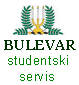                                                                                                                             LK.BR.  	                                         SUP 	(M.P.)	KOJI ĆE se POTPISIVATI:   __________________________			SAGLASAN ČLAN  : ___________________________Službenik :  ___________________u Beogradu  ________________ 